TITLE OF THE PROJECTbyName SurnameEngineering Project ReportYeditepe UniversityFaculty of Engineering Department of Materials Science and Nanotechnology Engineering2021TITLE OF THE PROJECTAPPROVED BY:Assist.Prof.Dr. Name Surname  	………………………………
(Supervisor) Assoc.Prof.Dr. Name Surname    	………………………………Prof.Dr. Name Surname  		………………………………DATE OF APPROVAL:   /   /2021ACKNOWLEDGEMENTSFirst of all I would like to thank my advisor Assist. Prof. Dr. Name Surname for his guidance and support throughout my project. Also I would like to thank… Also I would like..ABSTRACTTITLE OF THE PROJECTHere we write the abstract of the project in English.Lorem ipsum dolor sit amet, consectetuer adipiscing elit. Nam cursus. Morbi ut mi. Nullam enim leo, egestas id, condimentum at, laoreet mattis, massa. Sed eleifend nonummy diam. Praesent mauris ante, elementum et, bibendum at, posuere sit amet, nibh. Duis tincidunt lectus quis dui viverra vestibulum. Suspendisse vulputate aliquam dui. Nulla elementum dui ut augue. Aliquam vehicula mi at mauris. Maecenas placerat, nisl at consequat rhoncus, sem nunc gravida justo, quis eleifend arcu velit quis lacus. Morbi magna magna, tincidunt a, mattis non, imperdiet vitae, tellus. Sed odio est, auctor ac, sollicitudin in, consequat vitae, orci. Fusce id felis. Vivamus sollicitudin metus eget eros.Pellentesque habitant morbi tristique senectus et netus et malesuada fames ac turpis egestas. In posuere felis nec tortor. Pellentesque faucibus. Ut accumsan ultricies elit. Maecenas at justo id velit placerat molestie. Donec dictum lectus non odio. Cras a ante vitae enim iaculis aliquam. Mauris nunc quam, venenatis nec, euismod sit amet, egestas placerat, est. Pellentesque habitant morbi tristique senectus et netus et malesuada fames ac turpis egestas. Cras id elit. Integer quis urna. Ut ante enim, dapibus malesuada, fringilla eu, condimentum quis, tellus. Aenean porttitor eros vel dolor. Donec convallis pede venenatis nibh. Duis quam. Nam eget lacus. Aliquam erat volutpat. Quisque dignissim congue leo.ÖZETTITLE OF THE PROJECTHere we write the abstract of the project in Turkish.Lorem ipsum dolor sit amet, consectetuer adipiscing elit. Nam cursus. Morbi ut mi. Nullam enim leo, egestas id, condimentum at, laoreet mattis, massa. Sed eleifend nonummy diam. Praesent mauris ante, elementum et, bibendum at, posuere sit amet, nibh. Duis tincidunt lectus quis dui viverra vestibulum. Suspendisse vulputate aliquam dui. Nulla elementum dui ut augue. Aliquam vehicula mi at mauris. Maecenas placerat, nisl at consequat rhoncus, sem nunc gravida justo, quis eleifend arcu velit quis lacus. Morbi magna magna, tincidunt a, mattis non, imperdiet vitae, tellus. Sed odio est, auctor ac, sollicitudin in, consequat vitae, orci. Fusce id felis. Vivamus sollicitudin metus eget eros.Pellentesque habitant morbi tristique senectus et netus et malesuada fames ac turpis egestas. In posuere felis nec tortor. Pellentesque faucibus. Ut accumsan ultricies elit. Maecenas at justo id velit placerat molestie. Donec dictum lectus non odio. Cras a ante vitae enim iaculis aliquam. Mauris nunc quam, venenatis nec, euismod sit amet, egestas placerat, est. Pellentesque habitant morbi tristique senectus et netus et malesuada fames ac turpis egestas. Cras id elit. Integer quis urna. Ut ante enim, dapibus malesuada, fringilla eu, condimentum quis, tellus. Aenean porttitor eros vel dolor. Donec convallis pede venenatis nibh. Duis quam. Nam eget lacus. Aliquam erat volutpat. Quisque dignissim congue leo.TABLE OF CONTENTS1.	INTRODUCTION	12.	LITERATURE REVIEW	32.1.	Previous works	33.	MATERIALS AND METHODS	63.1.	Character Fonts	63.2.	Spacing	63.3.	Left Adjusting	63.4.	Margins	73.5.	Pagination	73.6.	Headings	93.6.1.	Main Headings	93.6.2.	Second Headings	93.6.3.	First Subheadings	103.6.4.	Second Subheadings	103.7.	Footnotes	113.8.	Bibliographical Material	113.9.	Specially Designated Expressions	123.10.	Tables and Figures	124.	RESULTS AND DISCUSSION	144.1.	Title Page	144.2.	Approval Page	144.3.	Dedication	144.4.	Acknowledgements	144.5.	Abstract	154.6.	Table of Contents, List of Figures, Tables and Symbols / Abbreviations	154.7.	Text	154.8.	Appendices	165.	CONCLUSION	175.1.	Typesetting	175.2.	Paper Quality	175.3.	Printer	175.4.	Reproduction	175.5.	Binding	185.6.	Use of Copyrighted Material	205.7.	Publications	20Bibliography	21APPENDIX A: SAMPLE PAGES	22LIST OF FIGURESFigure 1.1 Lorem ipsum dolor	1Figure 2.1 Lorem ipsum dolor sit amet, consectetuer adipiscing elit. Nam cursus. Morbi ut mi. Nullam enim	2LIST OF TABLESTable 1.1 Pellentesque habitant morbi tristique senectus	1Table 1.2 Pellentesque faucibus. Ut accumsan ultricies elit. Maecenas at justo id velit placerat molestie	2LIST OF SYMBOLS / ABBREVIATIONSXRD  	X-Ray Diffraction SpectroscopySEM		Scanning Electron MicroscopeOP		Optical MicroscopeFTIR		Fouirer Transform Infrared SpectrophotometerTGA		ThermogravimetryPMC		Polymer Matrix CompositeMMC	Metal Matrix Composite	H		HardnessE		Elastic ModulusT 		Temperature…INTRODUCTION Lorem ipsum dolor sit amet, consectetuer adipiscing elit. Nam cursus. Morbi ut mi. Nullam enim leo, egestas id, condimentum at, laoreet mattis, massa. Sed eleifend nonummy diam. Praesent mauris ante, elementum et, bibendum at, posuere sit amet, nibh. Duis tincidunt lectus quis dui viverra vestibulum. Suspendisse vulputate aliquam dui. Nulla elementum dui ut augue. Aliquam vehicula mi at mauris. Maecenas placerat, nisl at consequat rhoncus, sem nunc gravida justo, quis eleifend arcu velit quis lacus. Morbi magna magna, tincidunt a, mattis non, imperdiet vitae, tellus. Sed odio est, auctor ac, sollicitudin in, consequat vitae, orci. Fusce id felis. Vivamus sollicitudin metus eget eros.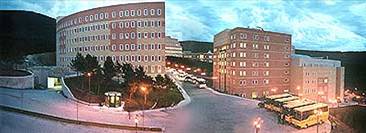 Figure 1.1 Lorem ipsum dolorPellentesque habitant morbi tristique senectus et netus et malesuada fames ac turpis egestas. In posuere felis nec tortor. Pellentesque faucibus. Ut accumsan ultricies elit. Maecenas at justo id velit placerat molestie. Donec dictum lectus non odio.Table 1.1 Pellentesque habitant morbi tristique senectus Cras a ante vitae enim iaculis aliquam. Mauris nunc quam, venenatis nec, euismod sit amet, egestas placerat, est. Pellentesque habitant morbi tristique senectus et netus et malesuada fames ac turpis egestas. Cras id elit. Integer quis urna. Ut ante enim, dapibus malesuada, fringilla eu, condimentum quis, tellus. Aenean porttitor eros vel dolor. Donec convallis pede venenatis nibh. Duis quam. Nam eget lacus. Aliquam erat volutpat. Quisque dignissim congue leo.Table 1.2 Pellentesque faucibus. Ut accumsan ultricies elit. Maecenas at justo id velit placerat molestieBACKGROUNDPrevious worksLorem ipsum dolor sit amet, consectetuer adipiscing elit. Nam cursus. Morbi ut mi. Nullam enim leo, egestas id, condimentum at, laoreet mattis, massa. Sed eleifend nonummy diam. Praesent mauris ante, elementum et, bibendum at, posuere sit amet, nibh. Duis tincidunt lectus quis dui viverra vestibulum. Suspendisse vulputate aliquam dui. Nulla elementum dui ut augue. Aliquam vehicula mi at mauris. Maecenas placerat, nisl at consequat rhoncus, sem nunc gravida justo, quis eleifend arcu velit quis lacus. Morbi magna magna, tincidunt a, mattis non, imperdiet vitae, tellus. Sed odio est, auctor ac, sollicitudin in, consequat vitae, orci. Fusce id felis. Vivamus sollicitudin metus eget eros.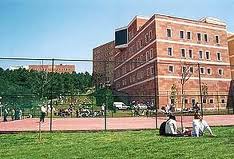 Figure 2.1 Lorem ipsum dolor sit amet, consectetuer adipiscing elit. Nam cursus. Morbi ut mi. Nullam enimPellentesque habitant morbi tristique senectus et netus et malesuada fames ac turpis egestas. In posuere felis nec tortor. Pellentesque faucibus. Ut accumsan ultricies elit. Maecenas at justo id velit placerat molestie. Donec dictum lectus non odio. Cras a ante vitae enim iaculis aliquam. Mauris nunc quam, venenatis nec, euismod sit amet, egestas placerat, est. Pellentesque habitant morbi tristique senectus et netus et malesuada fames ac turpis egestas. Cras id elit. Integer quis urna. Ut ante enim, dapibus malesuada, fringilla eu, condimentum quis, tellus. Aenean porttitor eros vel dolor. Donec convallis pede venenatis nibh. Duis quam. Nam eget lacus. Aliquam erat volutpat. Quisque dignissim congue leo.Mauris vel lacus vitae felis vestibulum volutpat. Etiam est nunc, venenatis in, tristique eu, imperdiet ac, nisl. Cum sociis natoque penatibus et magnis dis parturient montes, nascetur ridiculus mus. In iaculis facilisis massa. Etiam eu urna. Sed porta. Suspendisse quam leo, molestie sed, luctus quis, feugiat in, pede. Fusce tellus. Sed metus augue, convallis et, vehicula ut, pulvinar eu, ante. Integer orci tellus, tristique vitae, consequat nec, porta vel, lectus. Nulla sit amet diam. Duis non nunc. Nulla rhoncus dictum metus. Curabitur tristique mi condimentum orci. Phasellus pellentesque aliquam enim. Proin dui lectus, cursus eu, mattis laoreet, viverra sit amet, quam. Curabitur vel dolor ultrices ipsum dictum tristique. Praesent vitae lacus. Ut velit enim, vestibulum non, fermentum nec, hendrerit quis, leo. Pellentesque rutrum malesuada neque.Nunc tempus felis vitae urna. Vivamus porttitor, neque at volutpat rutrum, purus nisi eleifend libero, a tempus libero lectus feugiat felis. Morbi diam mauris, viverra in, gravida eu, mattis in, ante. Morbi eget arcu. Morbi porta, libero id ullamcorper nonummy, nibh ligula pulvinar metus, eget consectetuer augue nisi quis lacus. Ut ac mi quis lacus mollis aliquam. Curabitur iaculis tempus eros. Curabitur vel mi sit amet magna malesuada ultrices. Ut nisi erat, fermentum vel, congue id, euismod in, elit. Fusce ultricies, orci ac feugiat suscipit, leo massa sodales velit, et scelerisque mi tortor at ipsum. Proin orci odio, commodo ac, gravida non, tristique vel, tellus. Pellentesque nibh libero, ultricies eu, sagittis non, mollis sed, justo. Praesent metus ipsum, pulvinar pulvinar, porta id, fringilla at, est.Phasellus felis dolor, scelerisque a, tempus eget, lobortis id, libero. Donec scelerisque leo ac risus. Praesent sit amet est. In dictum, dolor eu dictum porttitor, enim felis viverra mi, eget luctus massa purus quis odio. Etiam nulla massa, pharetra facilisis, volutpat in, imperdiet sit amet, sem. Aliquam nec erat at purus cursus interdum. Vestibulum ligula augue, bibendum accumsan, vestibulum ut, commodo a, mi. Morbi ornare gravida elit. Integer congue, augue et malesuada iaculis, ipsum dui aliquet felis, at cursus magna nisl nec elit. Donec iaculis diam a nisi accumsan viverra. Duis sed tellus et tortor vestibulum gravida. Praesent elementum elit at tellus. Curabitur metus ipsum, luctus eu, malesuada ut, tincidunt sed, diam. Donec quis mi sed magna hendrerit accumsan. Suspendisse risus nibh, ultricies eu, volutpat non, condimentum hendrerit, augue. Etiam eleifend, metus vitae adipiscing semper, mauris ipsum iaculis elit, congue gravida elit mi egestas orci. Curabitur pede.Maecenas aliquet velit vel turpis. Mauris neque metus, malesuada nec, ultricies sit amet, porttitor mattis, enim. In massa libero, interdum nec, interdum vel, blandit sed, nulla. In ullamcorper, est eget tempor cursus, neque mi consectetuer mi, a ultricies massa est sed nisl. Class aptent taciti sociosqu ad litora torquent per conubia nostra, per inceptos hymenaeos. Proin nulla arcu, nonummy luctus, dictum eget, fermentum et, lorem. Nunc porta convallis pede.MATERIALS AND METHODS Character Fonts As a character font, use Times or Times New Roman. The font size must be 12 point in the text including formulas, equations, table headings and figure captions. At least 8 point should be used in figures, tables and super or subscripts. Footnotes, long biographical quotes and extensive quotations should be 10 points.Spacing Spacing of the text material shall be 1.5 or when necessary integer multiples thereof. For example, when a paragraph ends, the next one starts after pressing RETURN (1xCR) to get one 1.5 spacing. The followings are exceptions: Footnotes - single spacing Long biographical quotes - single spacing Extensive quotations - single spacing and indented one (1) centimeter relative to the text material. Left Adjusting The left adjusting point of titles and headings shall be 35 mm from the left edge of the paper. You can use the appropriate left adjusting command in computer typesetting. Margins Margins of pages shall conform to the following specifications: Left margin - 3.5 cm from edge of paper Right margin - 2 cm from edge of paper Top margin - 3.5 cm from edge of paper Bottom margin - 2 cm from edge of paper The above margins shall be observed on charts, graphs, tables, and drawings. Folded papers will not be accepted unless there is absolutely no other way for the material to be presented. Pagination Each page in the report (except the title page) is expected to bear a number. Only one side of the paper may be used. The preliminary section, including the title page; copyright page, if any; foreword, preface, or acknowledgements; table of contents, etc., should be numbered, using lower case Roman Numerals, e.g., i, ii, iii, etc. The title page counts as page i, but the number does not appear. The sequence of the preliminary section is as follows: For the remainder of the report, Arabic numbers are used. Each page must be numbered. Page numbers are to be placed centered at the bottom of the page and must be 12 point. Include all pages for illustrations, tables, appendices, bibliography, etc. Use of suffixes, such as 25a, 25b, etc., will not be approved. The numbering in the main body of the report should begin with page 1 and run consecutively to the last page. No punctuation, such as dash or a period, should accompany the page number. Paragraphs must be uniformly indented one centimeter. Series of paragraph items which are to be listed without headings under any of the regular headings may, for clarity, be designated by special bullets such as •, or enumerated by (i), (ii), (iii), etc. A new paragraph must not begin at the bottom of a page if there is not sufficient space for at least (2xCR). A paragraph must be separated from the preceding and succeeding paragraphs by (1xCR).Headings Main Headings Main headings numbered such as 1., 2., etc. must obey the following rules:They must begin a new page according to Section 3.3. Omit period at the end of the heading. Main headings must be typed in bold face and must be in capital letters and in 14 points. Main headings should reflect content of the text that follows. Main headings are not to be called as chapters. The number of the headings will be followed by a period and two spaces. They must precede the following text material or second heading by (2xCR). Second Headings Second headings numbered such or 2.1., 2.2., etc. must obey the following rules: They must begin according to Section 3.3 and be typed in 12 points, bold face and, capital and lower case letters; i.e., the first letter of each word except conjunctions prepositions and articles must be a capital letter. Omit period at the end of heading. The number designation of the second heading will be followed with a period and two spaces. Second headings must be (2xCR) below preceding text and (2xCR) above of succeeding text, but need not begin a new page. First Subheadings First subheadings numbered such as 2.1.1., 2.1.2., etc. must obey the following rules: They must be typed on separate lines beginning at the left margin line of the text, but need not begin a new page.They must be typed in bold face and with capital and lower case letters except conjunctions, prepositions and articles. The number designation of the heading will be followed by a period and two spaces. Omit period at the end of the heading. First subheadings must be separated from the preceding and succeeding text by (2xCR). Second Subheadings Second subheadings numbered such as 2.1.1.1., 2.1.1.2., etc. must obey the following rules; however, second subheading, should be avoided if possible. They must be typed on the same line as the text it introduces, beginning at the left margin line of the text. They must be typed in capital and lower case letters except conjunctions, prepositions and articles. They must be followed by a period at the end of the heading and must be underlined. The number designation shall be followed by a period and two spaces. Second subheadings must be separated from the preceding text by (1xCR). Footnotes Footnotes should obey the following rules; however, footnotes should be used only if absolutely necessary: Footnote references shall be indicated in the text by an Arabic number placed superior to the text and immediately following the word, phrase or sentence which the footnote concerns. Footnotes shall be sequential for each page and for the entire report. Bibliographical Material As already noted in the introduction of this manual, reports should follow the form used in scholarly publications of the student's field of research. Rules of form vary from one field to another, and it is important that the student learn the editorial usages of his/her own field. It is generally important that he/she follow such usages consistently throughout his/her reportThe number in square brackets such as "[8]”, should indicate the order of first appearance of the reference in the text. The listing of references in the bibliography shall be in the order in which they are used in the text and shall bear the same number as was used in the reference in the text. (See other document). Specially Designated Expressions Specially designated expressions usually mean equations, formulae, etc. and they obey the following rules: They will be centered on the page according to Section 3.3 and separated from the preceding text and the succeeding text by (2xCR). The expressions shall be identified by an Arabic number in parentheses like "(2.1)", "(2.2)", "(2.3)", etc., which should be placed opposite the expression and in line with the right margin of the text. They should be numbered within each chapter in the order of their appearance.Mathematical formulae and expressions must be typeset according to a consistent math-style throughout the whole report. The standard style for mathematical expressions in scientific publications makes use of italic typeface for variables in Latin characters and non-italic typeface for mathematical signs (+, -, parentheses, etc.). Bold characters are usually reserved for vectors and matrices. In any case, the style used for in-text formulate should be the same as that of displayed formulae. Tables and Figures In general, all of these are special matters, usually of a technical sort, and the proper form must be understood and followed after a candidate has received instructions from his/her supervisor (See the other document). To ensure satisfactory reproduction, drawings, graphs, etc., they should be prepared in contrasting colors, preferably in black. Tables and figures should be enumerated within each chapter, i.e., as 2.1, 2.2, 2.3, 3.1, 3.2, etc. The designation of each table or figure within the text should have only the first letter in capital (i.e, such as "Table 4.5" or "Figure 3.8") throughout the report (See the other document). Tables, figures and their captions should be centered. The captions should be as normal text, i.e, only the first letter should be capitalized. The captions should be at a distance of (1xCR) from the table or figure. Also note that all floating items such as graphs, charts, photographs and illustrations should be considered and designated as a figure or table, whichever is appropriate. RESULTS AND DISCUSSIONTitle Page See example on the other document.Approval PageAll copies of the report submitted must include original signatures of the Examining Committee on the approval page. It should be prepared in accordance with the sample and should follow the title page. The names of the members of the Examining Committee will be listed one below the other in alphabetical order except the Supervisor's, whose name will be at the top of the list. Beside each name, space for the signature of each examiner should be left. The date at the bottom of the page is the date the report was approved by the Examining Committee.Dedication Occasionally, authors would like to dedicate their report to their family members, friends or some scientists in their area of research. The dedication page should follow right after the Approval Page. Acknowledgements The candidate may desire to include a page with a brief note of an acknowledgement of help received from particular people. All organizations proving financial support must also be acknowledged, with project identifications like grant number, etc. AbstractThe abstract should give the information that will enable a scholar to tell whether he/she wishes to read the complete work. Therefore, the abstract should cover the following points: Statement of the problem, procedure or method, results, conclusions. Two abstracts, one in English and the other in Turkish, should be included. The abstract should contain no headings, tabular material, chemical formulas, or footnotes. Abstracts should not contain references, but author citing is allowed. The abstract page should contain the title of the report. The Turkish abstract ("Özet") must follow the English abstract in the same format. An example of an abstract to be included in the report is given in the other document. Table of Contents, List of Figures, Tables and Symbols / Abbreviations Reports are expected to have a "Table of Contents" for the convenience of the reader. If figures and tables are scattered throughout the text, a separate "List of Figures" (and/or "List of Tables") must be included after the Table of Contents. These lists should include page numbers. Similarly, a "List of Symbols" (or "List of Symbols/ Abbreviations", as appropriate) should be included. Examples of such materials are shown on the other page. "List of Symbols/Abbreviations" can contain abbreviations listed alphabetically as a separate group following the symbols. Text The text of the report will follow at this point. The first chapter (in most cases, Introduction) will start on the first page of the text, i.e. the first page enumerated in Arabic numerals. When writing your report, pay attention to some of the precautions listed below: The whole text should be left and right justified. Periods, commas, semicolons and colons go outside the quotation marks. The word "data" is plural and requires a plural verb. Integers from one to nine, inclusive, should be spelled out except when they represent a chapter or a section; for number 10 and above, use numerals. Numbers should be spelled out when they begin a sentence. Spell out per cent; do not use %, and write per cent as two words without a period within the text. AppendicesA last section may contain supporting data for the text in the form of one or more appendices. Examples of appendix material include data sheets, questionnaire samples, flowcharts, illustrations, maps, software listings, charts, etc. if the appended data should include oversize illustrations or maps, several alternative methods of inclusions are available. If a section, table, figure, equation etc., is to be included in an appendix, the numbering should follow the same rules used within the report. In this case, however, they should begin with the letter of the respective appendix such as "Table A.l", "Equation (B.4)" etc. Each appendix should have a descriptive title just like chapter headings (See the other document). The developed computer program should be given in a CD or DVD.  CONCLUSION  TypesettingComputer typesetting programs such as MS-WORD or Open Office is highly recommended. Reports written in TEX or LATEX are also acceptable. Paper Quality The original copy shall be typed on 75 or 80 gr/m2 A4-size white paper. All reproduced copies should be of the same grade of paper.  Printer Only laser printer and Ink Jet printer output are acceptable. Printer settings must comply with A4-size paper and must be so that the page is not resized in printing.  Reproduction Mimeographed or ditto copies are not acceptable for the Institute or Library copies; however, photocopy reproduction is acceptable for all parts or copies of the report. Care must be taken to insure that the proper grade of paper is used at all times and that copying contrast is dark. Binding The report should be bound in dark blue hard cover. The final bound size of the report should conform to A4 size. The name and surname of the candidate, the project title and the year should be printed in the above order on the spine of the cover. When the report is placed front cover up, the spine should read from left to right. Bibliography[1] Kernighan, Brian W., and Dennis M. Ritchie. The C programming language. Vol. 2. Englewood Cliffs: prentice-Hall, 1988.APPENDIX A: SAMPLE PAGES The other document presents examples of some report pages typeset in the format described in the proceeding chapters. They include the pages to be found in the preamble of a report (such as title and approval pages, table of contents, etc.), as well as examples of list of references. The format of the cover for the bound copy is shown. Further, this booklet (except its title page) is typeset in the format required for the reports. antealiquamvenenatis234antealiquamvenenatis233241  Title Page Page i number does not appear  Page of Approval Page ii  Foreword Page iii as necessary  Preface Page iv as necessary  Acknowledgements Page v as necessary  Abstract Page vi as necessary  Özet Page vii as necessary  Table of Contents Page viii as necessary  List of Figures Page ix as necessary  List of Tables Page x as necessaryList of Symbols / AbbreviationsPage xi as necessary